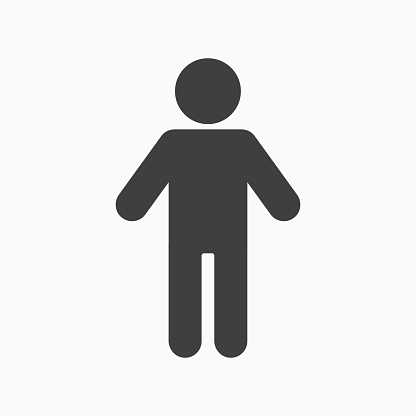 S O C I A LD I S T A N C I N GW h a t   d o e s   i t   m e a n ?Social distancing means keeping away from other people. By keeping away, you are less likely to get sick.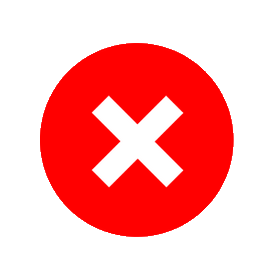 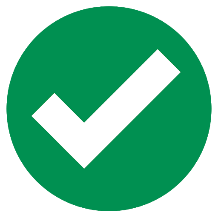 DO:				DO NOT: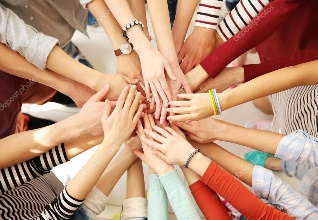 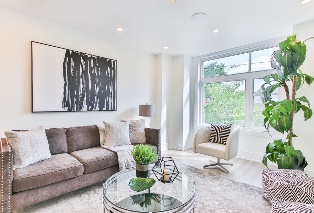 Do stay at home.		                                                                                                                                                                                                                                                                                                                                              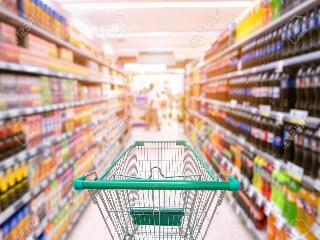 Do only go out for 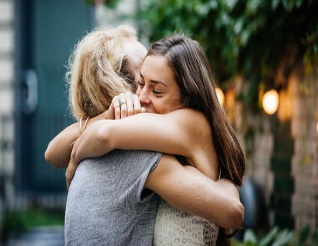 important things like shopping or for exercise.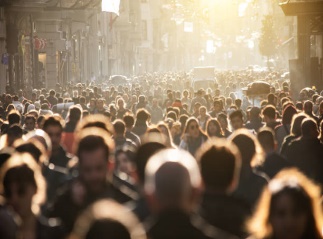 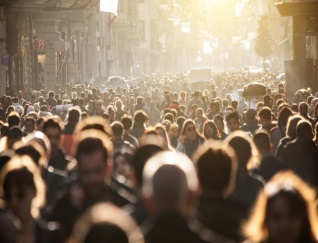 Do stay away from crowds.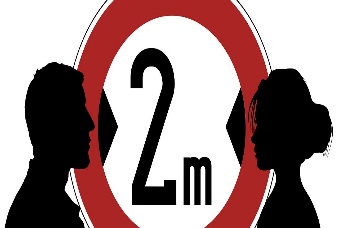 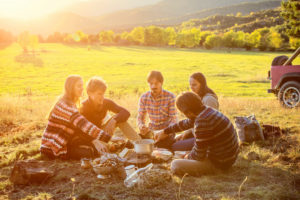 Do stay at least 2 metres away from other people. 